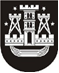 KLAIPĖDOS MIESTO SAVIVALDYBĖS TARYBASPRENDIMAS DĖL SENAMIESČIO CENTRINĖS DALIES IR TURGAVIETĖS DETALIOJO PLANO KONCEPCIJOS patvirtinimo2014 m. liepos 31 d. Nr. T2-172KlaipėdaVadovaudamasi Lietuvos Respublikos vietos savivaldos įstatymo 16 straipsnio 4 dalimi, Lietuvos Respublikos teritorijų planavimo įstatymo pakeitimo įstatymo 3 straipsnio 1 dalimi ir atsižvelgdama į uždarosios akcinės bendrovės „TAEM Urbanistai“ 2014 m. liepos 21 d. prašymą Nr. 14-1243, Klaipėdos miesto savivaldybės taryba nusprendžia:1. Patvirtinti senamiesčio centrinės dalies ir turgavietės detaliojo plano koncepciją (pridedama – koncepcijos brėžinys, eismo organizavimo schema ir aiškinamasis raštas).2. Skelbti šį sprendimą Klaipėdos miesto savivaldybės interneto svetainėje.Šis sprendimas gali būti skundžiamas ikiteismine tvarka Valstybinei teritorijų planavimo ir statybos inspekcijai prie Aplinkos ministerijos.Savivaldybės merasVytautas Grubliauskas